Mise en situation Vous effectuez votre période de formation en milieu professionnel à l’accueil-administratif du Yelloh Voyage du domaine d’Arnauteuille à Montclar. Créé en juin 2000, Yelloh Voyage est un réseau de campings villages devenu la référence dans l’hôtellerie de plein air de gamme en France et en Espagne. Vous assistez Mme Perez dans ses activités au service accueil.Doc 1 – L’espace accueil du village vacances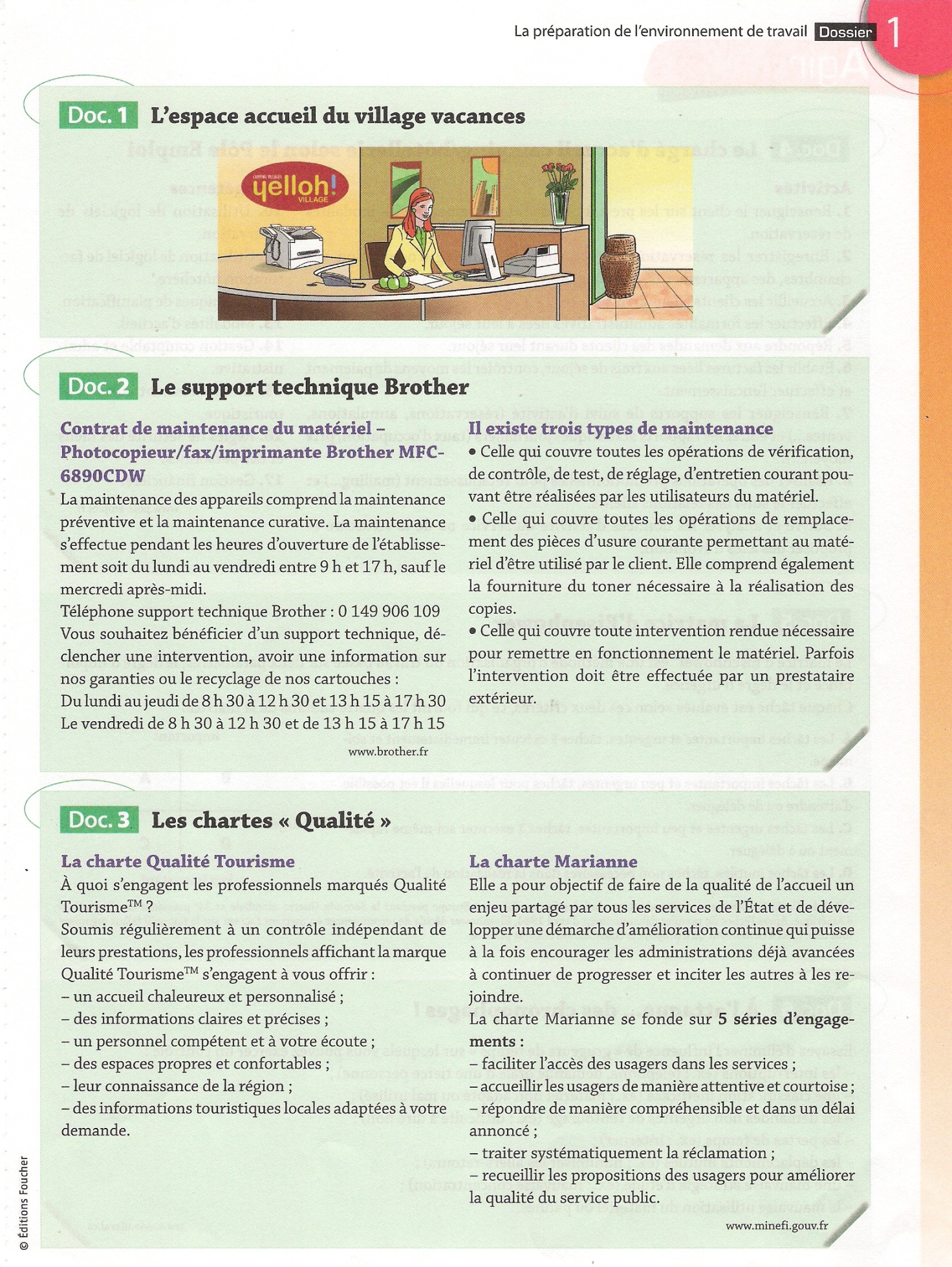 1. Recensez les équipements nécessaires pour effectuer votre travail et expliquer à quoi sert chaque équipement dans son travail.Doc 2 – Schéma d’organisation des outils du poste de travail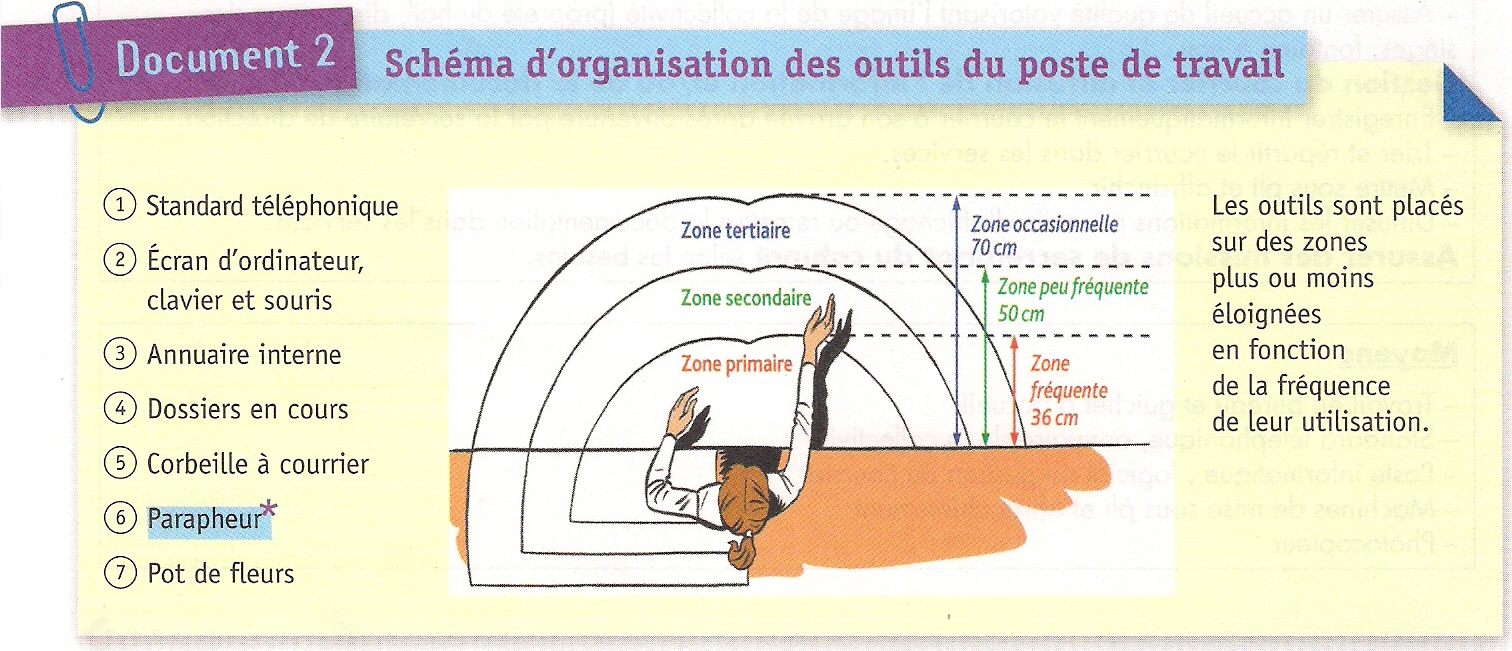 2. Procédez à l’aménagement de votre poste de travail : reportez les numéros des outils de travail à votre disposition dans les différentes zones du schéma (document 2). Pour chacun des outils, justifiez votre réponse dans le tableau ci-dessous.3. Préparer le tableau du mobilier à commander Mme Perez doit s’absenter. Avant son départ, à 8 heures 30, elle vous confie l’impression d’une télécopie urgente qu’elle n’a pas pu effectuer. Le fax laser Brother 8360 P affiche le message « TONER VIDE ». Elle vous remet la notice d’utilisation du matériel. Doc 3 – Extrait de notice P.63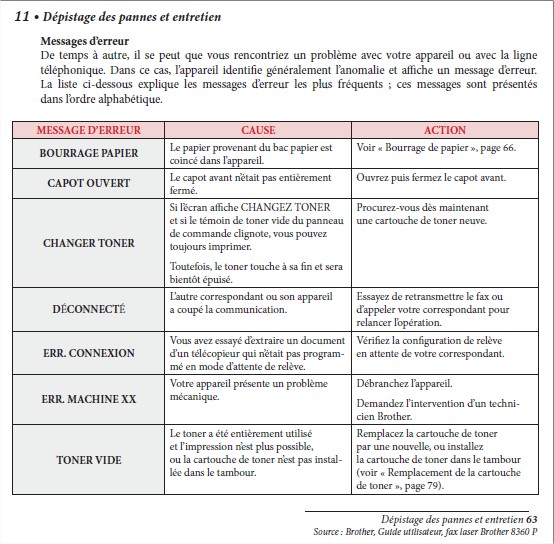 4. Quelle est la cause du message d’erreur ? 5. Quelle est l’action à entreprendre ?6. Où trouvez–vous les manipulations à effectuer en cas de panne ? Vous avez identifié le dysfonctionnement. Doc 4 – Extrait de notice P.79 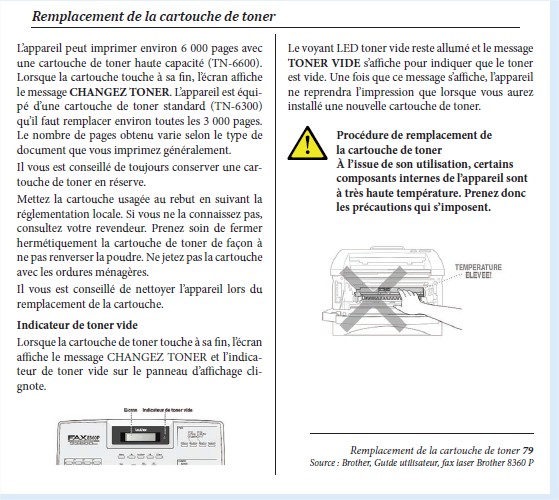 7. Quel est l’objet de l’extrait de la notice ? 8. Comment l’imprimante indique –t-elle que la cartouche est presque vide ? Qu’elle est vide ?9. Quelle précaution faut-il prendre avant de changer la cartouche Toner ?À 10 heures, vous constatez que le dernier fax présente une impression condensée. Vous avez procédé à une copie (avec la fonction Copy), mais le résultat est identique.Doc 5 – Extrait de notice P.85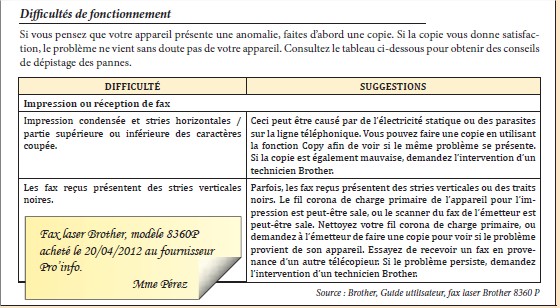 10. Pouvez-vous résoudre le problème de fonctionnement ? Que devez-vous faire ?11. Complétez le document ci-dessous12. Définissez l’ergonomie13. Quelle est l’utilité d’une notice d’utilisation14. Quelles sont les risques liés au travail sur écran15. Rappelez les raisons pour lesquelles il est important d’organiser son espace de travail.– vis-à-vis des clients : 	– dans le cadre de ses missions : 	16. Qu’est-ce que le CHSCT et à quoi sert-il ?DEVOIR 6 : AMENAGER DES ESPACES DE TRAVAIL Note : 	                     / 20					Nom : ………………………………..Commentaire : en rouge : un peu d’aide  Les équipements utilisésUtilité pour l’hôte(sse)Le téléphoneLe photocopieurLe faxL’ordinateurLa caisse enregistreuse/lecteur CBMatérielJustification Standard téléphoniqueZone :  Écran d’ordinateur, clavier et sourisZone :  Annuaire interneZone :  Dossiers en coursZone :  Corbeille à courrierZone :  Parapheur Zone :  Pot de fleursZone : DésignationQtéPrix unitaireHT en €Total HT en €Chaise de bureau Team 3105.90Chauffeuse 1 place2115.50Caissons roulants 2 tiroirs2130.60Armoires rideaux 3 tablettes2224.00Banque d’accueil Perform1735.09Table basse1135.05Pour un montant brut HT inférieur à 1250€, le taux de remise est de 5%.Pour un montant brut HT inférieur à 2100€, le taux de remise est de 10%.Pour un montant brut HT inférieur à 2250€, le taux de remise est de 15%.Au-delà, le taux de remise est de 25%.Pour un montant brut HT inférieur à 1250€, le taux de remise est de 5%.Pour un montant brut HT inférieur à 2100€, le taux de remise est de 10%.Pour un montant brut HT inférieur à 2250€, le taux de remise est de 15%.Au-delà, le taux de remise est de 25%.Montant brutPour un montant brut HT inférieur à 1250€, le taux de remise est de 5%.Pour un montant brut HT inférieur à 2100€, le taux de remise est de 10%.Pour un montant brut HT inférieur à 2250€, le taux de remise est de 15%.Au-delà, le taux de remise est de 25%.Pour un montant brut HT inférieur à 1250€, le taux de remise est de 5%.Pour un montant brut HT inférieur à 2100€, le taux de remise est de 10%.Pour un montant brut HT inférieur à 2250€, le taux de remise est de 15%.Au-delà, le taux de remise est de 25%.RemisePour un montant brut HT inférieur à 1250€, le taux de remise est de 5%.Pour un montant brut HT inférieur à 2100€, le taux de remise est de 10%.Pour un montant brut HT inférieur à 2250€, le taux de remise est de 15%.Au-delà, le taux de remise est de 25%.Pour un montant brut HT inférieur à 1250€, le taux de remise est de 5%.Pour un montant brut HT inférieur à 2100€, le taux de remise est de 10%.Pour un montant brut HT inférieur à 2250€, le taux de remise est de 15%.Au-delà, le taux de remise est de 25%.Montant net HTPour un montant brut HT inférieur à 1250€, le taux de remise est de 5%.Pour un montant brut HT inférieur à 2100€, le taux de remise est de 10%.Pour un montant brut HT inférieur à 2250€, le taux de remise est de 15%.Au-delà, le taux de remise est de 25%.Pour un montant brut HT inférieur à 1250€, le taux de remise est de 5%.Pour un montant brut HT inférieur à 2100€, le taux de remise est de 10%.Pour un montant brut HT inférieur à 2250€, le taux de remise est de 15%.Au-delà, le taux de remise est de 25%.TVA 20%Pour un montant brut HT inférieur à 1250€, le taux de remise est de 5%.Pour un montant brut HT inférieur à 2100€, le taux de remise est de 10%.Pour un montant brut HT inférieur à 2250€, le taux de remise est de 15%.Au-delà, le taux de remise est de 25%.Pour un montant brut HT inférieur à 1250€, le taux de remise est de 5%.Pour un montant brut HT inférieur à 2100€, le taux de remise est de 10%.Pour un montant brut HT inférieur à 2250€, le taux de remise est de 15%.Au-delà, le taux de remise est de 25%.Total TTC2298,29Demande d’interventionDemande d’interventionDemande d’interventionService demandeur : AccueilService demandeur : AccueilDate : …………………………………….Responsable du service : ……………………………………………………………Responsable du service : ……………………………………………………………Heure : …………………………………..Nature du matérielModèleDate d’achatNom du fournisseurNature de la panne :Signature du responsable de serviceNature de la panne :Signature du responsable de serviceNature de la panne :Signature du responsable de service